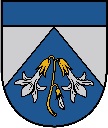 ĀDAŽU NOVADA PAŠVALDĪBA________________________________________________________________________________________________________________________________________________________________________________Gaujas iela 33A, Ādaži, Ādažu pag., Ādažu novads, LV-2164, tālr. 67997350, e-pasts dome@adazi.lvPROJEKTS uz 29.06.2022. vēlamais izskatīšanas datums IKSSK – 06.07.2022.Finanšu komitejā – 20.07.2022.domes sēdē – 27.07.2022.sagatavotājs: A.Timermane-Legzdiņa, A.Kalvāneziņotājs: A.Timermane-Legzdiņa SAISTOŠIE NOTEIKUMIĀdažos, Ādažu novadā2022. gada 27. jūlijā                                                                              		   Nr.XX Interešu izglītības programmu finansēšanas un īstenošanas kārtība Ādažu novada pašvaldībāIzdoti saskaņā ar likuma „Par pašvaldībām” 43.panta trešo daļu, Ministru kabineta 2001. gada 28.augusta noteikumu Nr.382 “Interešu izglītības programmu finansēšanas kārtība” 10.punktu Vispārīgie jautājumiŠie noteikumi nosaka kārtību, kādā Ādažu novada pašvaldībā tiek sadalīts valsts mērķdotācijas finansējums (turpmāk – mērķdotācija) interešu izglītības programmu (turpmāk – programmas) pedagogu darba samaksai un interešu izglītības programmu nodrošināšanai skolēniem Ādažu novadā. Pašvaldības domes izveidota interešu izglītības programmu izvērtēšanas un mērķdotācijas sadales komisija (turpmāk – komisija) sadala mērķdotāciju un iesniedz priekšlikumu domes priekšsēdētājam attiecīga rīkojuma izdošanai.Uz mērķdotāciju var pretendēt:Carnikavas pamatskola (turpmāk – pamatskola) programmu īstenošanai – 100 % apmērā no pamatskolai paredzētās mērķdotācijas;Ādažu vidusskola (turpmāk – vidusskola) programmu īstenošanai – 60 % apmērā no vidusskolai paredzētās mērķdotācijas;fiziskas personas, kas reģistrētas kā saimnieciskās darbības veicēji un juridiskās personas, kuras pašvaldībā saņēmušas licenci programmas īstenošanai (turpmāk – privātie īstenotāji) – 40 % apmērā no vidusskolai paredzētās mērķdotācijas privāto īstenotāju programmu izpildei Ādažu novadā dzīvesvietu deklarējušiem vispārējās izglītības iestāžu skolēniem.Ja 3. punktā noteiktais mērķdotācijas apmērs nevar tikt apgūts, komisija var lemt par mērķdotācijas pārdali atbilstoši objektīvai nepieciešamībai.Lēmumus par programmu īstenošanas nepieciešamību pamatskolā un vidusskolā pieņem to direktori, kuri ar lēmumu iepazīstina komisiju 4 dienu laikā pēc Ministru kabineta rīkojuma par mērķdotāciju sadalījumu kārtējā gada septembrim–decembrim, nosūtot informāciju uz elektronisko pasta adresi izglitiba@adazi.lv.Privāto īstenotāju iesniegtās programmas izvērtē komisija.Privātais īstenotājs programmas īstenošanai var piesaistīt citus finansējuma avotus, tai skaitā, nosakot skolēnu vecāku līdzfinansējumu. Līdzfinansējuma maksa nedrīkst pārsniegt starpību starp kopējo ikmēneša maksu un  piešķirto mērķdotāciju.Programmu īstenošanas kontroli veic pašvaldības administrācijas Izglītības un jaunatnes nodaļas interešu izglītības koordinators (turpmāk – koordinators).Pamatskola un vidusskola līdz kārtējā gada 31. augustam iesniedz koordinatoram pārskatu par iepriekšējā mācību gada interešu izglītības programmu īstenošanu, ko nosūta uz elektronisko pasta adresi izglitiba@adazi.lv. Katra mācību gada sākumā koordinators nosaka pārskata formu un saturu.Mērķdotācijas piešķiršana privāto īstenotāju programmu īstenošanai un tās izlietojuma kontrolePašvaldība kārtējā gada jūlijā publicē tās oficiālajā tīmekļvietnē www.adazi.lv informāciju par privāto īstenotāju pieteikšanos mērķdotācijai programmu īstenošanai (turpmāk – paziņojums).  Pieteikumu mērķdotācijas saņemšanai (1. pielikums) privātie īstenotāji paziņojumā noteiktajā termiņā iesniedz klātienē Valsts un pašvaldības vienotajā klientu apkalpošanas centrā Ādažos (Gaujas iela 33A, Ādaži, Ādažu pagasts, Ādažu novads) vai Carnikavā (Stacijas iela 5, Carnikava, Carnikavas pagasts, Ādažu novads), valsts pārvaldes pakalpojumu portālā www.latvija.lv, izmantojot pašvaldības oficiālo elektronisko adresi, vai parakstītu ar drošu elektronisko parakstu, nosūtot uz pašvaldības elektronisko pasta adresi dome@adazi.lv. Pieteikumam pievieno interešu izglītības programmu (2.pielikums) un programmas īstenošanas atskaiti par iepriekšējo mācību gadu (3. pielikums), ja attiecināms.Komisija atbalsta programmas šādās jomās prioritārā secībā:tehniskā jaunrade (eksperimentālā fizika, astronomija, tehniskā modelēšana, videoanimācija, automodelisms, elektronika, video, foto, u.c.); jaunatnes darbs (Eiropas klubs, jauniešu diskusiju klubs, jauniešu līdzdalības pulciņš, jauniešu ceļotāju klubs, u.c.);vides izglītība (ekoskolas, dabas pētnieki, dabas gidi, u.c.);kultūrizglītība (koris, vokālā māksla, dejas māksla, mūzika, vizuālā un lietišķā māksla, teātra māksla, floristika, aerobika, sporta dejas, u.c.); sporta izglītība (šahs un dambrete, orientēšanās, tūrisms, velo, futbols, džudo, volejbols, u.c.); cita joma (jaunrade, žurnālistika, svešvaloda (piem., spāņu valoda), stils un mode, gaidas un skauti, pavārmāksla, u.c.).Komisija 30 dienu laikā pēc pieteikumu iesniegšanas termiņa izvērtē pieteikumus saskaņā ar vērtēšanas kritērijiem (4.pielikums), kur maksimālais punktu skaits ir 35. Punktu skaitu programmai nosaka, komisijas locekļu piešķirto punktu summu dalot ar klātesošo komisijas locekļu skaitu. Komisija 5 dienu laikā pēc Ministru kabineta rīkojuma par mērķdotāciju sadalījumu kārtējā gada septembrim–decembrim pieņem lēmumu par mērķdotācijas sadali programmām, kurām:piešķirti ne mazāk kā 18 punkti;īstenošanas laiks ir ne mazāk, kā viens mācību gads;skolēnu skaits vienā grupā nav mazāks par 10;programmas īstenotājs plāno samazināt vecāka maksājumu proporcionāli piešķirtajam mērķdotācijas līdzfinansējumam uz vienu dalībnieku.Pozitīva lēmuma gadījumā pašvaldība slēdz līgumu ar privāto īstenotāju par mērķdotācijas piešķiršanu programmas īstenošanai kārtējā mācību gadā līdz 31. augustam.Ja saskaņā ar Ministru kabineta rīkojumu par mērķdotāciju sadalījumu janvārim–augustam mērķdotācija tiek samazināta, komisija var samazināt finansējumu privātajiem īstenotājiem. Komisija informē privātos īstenotājus par lēmumu 5 darba dienu laikā pēc tā pieņemšanas. Mērķdotācija paredzēta programmas vadītāja darba algas samaksai, kas atbilst kārtējā mācību gadā apstiprinātai vidējai interešu izglītības pedagoga slodzes likmei pašvaldības izglītības iestādēs, nepārsniedzot 12 stundas nedēļā vienas programmas īstenošanai. Ja mērķdotācijas pārdales rezultātā privātajam īstenotājam tiek piešķirts papildu finansējums, komisija var lemt par stundu skaita palielinājumu līdz 24 stundām nedēļā. Privātos īstenotājus par komisijas lēmumu informē 5 darba dienu laikā pēc tā pieņemšanas. Privātais īstenotājs līdz kārtējā gada 31. augustam iesniedz koordinatoram atskaiti (3. pielikums) par attiecīgā mācību gada interešu izglītības programmu īstenošanu, nosūtot uz pašvaldības elektronisko pasta adresi dome@adazi.lv.Ja programma netiek īstenota saskaņā ar šiem noteikumiem vai tiek konstatēti finanšu vai citi būtiski pārkāpumi, komisija var pārtraukt programmas īstenošanu un finansējuma izmaksu.Lēmumu apstrīdēšanas kārtībaKomisijas lēmumu Administratīvā procesa likuma noteiktajā kārtībā var apstrīdēt Ādažu novada pašvaldības Administratīvo aktu strīdu komisijai. Administratīvo aktu strīdu komisijas lēmumu var pārsūdzēt Administratīvā rajona tiesā.Noslēguma jautājumiPaziņojumu par pieteikšanos programmu īstenošanai 2022. gadā pašvaldība publicē ne vēlāk kā līdz 2022. gada 12. septembrim.Ar šo noteikumu spēkā stāšanos spēku zaudē Ādažu novada domes 2020. gada 28. jūlija saistošie noteikumi Nr. 22/2020 “Interešu izglītības programmu finansēšanas kārtība Ādažu novadā”.Pašvaldības domes priekšsēdētājs 							 M.Sprindžuks1. pielikumsĀdažu novada pašvaldības27.07.2022. saistošajiem noteikumiem Nr. XXĀdažu novada pašvaldībasInterešu izglītības programmu izvērtēšanasun mērķdotācijas sadales komisijaiPieteikumSvalsts budžeta mērķdotācijai interešu izglītības programmas īstenošanaiInformācija par programmas īstenotāju:2. pielikumsĀdažu novada pašvaldības27.07.2022. saistošajiem noteikumiem Nr. XXINTEREŠU IZGLĪTĪBAS PROGRAMMA3. pielikumsĀdažu novada pašvaldības27.07.2022. saistošajiem noteikumiem Nr. XXATSKAITEpar 20___./20___.  gada interešu izglītības programmas īstenošanuProgrammas īstenošanas vietas adrese_____________________________________________________________________________________________Programmas īstenotājs (nosaukums, reģ.nr., paraksttiesīgās personas vārds, uzvārds) ____________________________________________________________________________________________________________________________________________________________________________________Skolēnu skaits programmā mācību gada sākumā ___________ un mācību gada beigās _____________Stundu skaits nedēļā 20___./20___.m.g. ____________		Vēlamais stundu skaits nākamajā mācību gadā ______________Ja, netika sasniegti plānotie rezultāti, aprakstīt iemeslus (aizpildīt, ja attiecās) ______________________________________________________________Datums____________________         Informāciju sagatavoja_____________________________________                                                                                                                                                     (paraksts, atšifrējums)4. pielikumsĀdažu novada pašvaldības27.07.2022. saistošajiem noteikumiem Nr. XXVĒRTĒŠANAS KRITĒRIJIValsts budžeta mērķdotācijas saņemšanai interešu izglītības programmas īstenošanaiPASKAIDROJUMA RAKSTSĀdažu novada pašvaldības 2022. gada 27. jūlija saistošajiem noteikumiem Nr.XX “Interešu izglītības programmu finansēšanas un īstenošanas kārtība Ādažu novada pašvaldībā”Pašvaldības domes priekšsēdētājs 							M.Sprindžuks Organizācijas nosaukums/fiziskās personas vārds, uzvārds:Reģistrācijas numurs:Deklarētā/juridiskā adrese:Tālrunis:E-pasts:Kredītiestāde:Norēķinu konta Nr.Paraksttiesīgās personas vārds, uzvārdsProgrammas nosaukums:________________________________________________________                                                                                                    (nosaukums, licences Nr.)Programmas joma (atzīmēt vienu):	tehniskā jaunrade;	jaunatnes darbs;	vides izglītība;	kultūrizglītība;	sporta izglītība;	cita joma (ierakstīt) _____________________________________________________Programmas vadītājs (vārds, uzvārds):_____________________________________________                                                                                 Vadītāja kontaktinformācija:  tālr.__________________, e-pasts____________________Skolēnu vecuma grupa:_________________       Plānotais dalībnieku skaits vienā grupā:____________  Plānotais stundu skaits nedēļā: ___________Kopējā dalības maksa mēnesī 1 skolēnam: EUR _____Vai ir plānota skolēna dalības maksas samazināšana, saņemot pašvaldības līdzfinansējumu:	ir plānots samazināt dalības maksu;	nav plānots samazināt dalības maksu.DatumsParakstsParaksta atšifrējumsIesniedzējs: _________________________________________________________________________                              (nosaukums vai fiziskas personas vārds, uzvārds)___________________________________________________________________________________                 (reģistrācijas numurs)Interešu izglītības programmaProgrammas nosaukums:_______________________________________________________________Mērķgrupas vecums:__________________________________________________________________Programmas īstenošanai paredzētais laiks:_________________________________________________                                                                                 Programmas vadītāja/pedagoga ( vārds, uzvārds, kontaktinformācija): _____________________________________________________________________________________                                                 (aprakstīt mērķauditoriju, vajadzības, intereses, vecumu, dalībnieku skaitu grupā)                                     (aprakstīt pārbaudāmos rādītājus un informācijas avotus to izmērīšanai)                                        (aprakstīt programmas apjomu un ilgumu, lai sasniegtu programmas mērķi)*T - teorētiskas, P - praktiskas ievirzes stundas (astronomiskās)Atbilstoši interešu izglītības programmas tematikai un specifikai iekļaujami arī drošības jautājumiNr.p.k.Programmas rezultāti  (t.sk., dalība konkursos, sacensībās u.c.)Programmas rezultāti  (t.sk., dalība konkursos, sacensībās u.c.)Programmas rezultāti  (t.sk., dalība konkursos, sacensībās u.c.)Programmas rezultāti  (t.sk., dalība konkursos, sacensībās u.c.)Nr.p.k.Pasākuma nosaukumsNorises vietaDalībnieku skaitsSasnieguma vai pasākuma apraksts1.2.…Nr.Kritērija nosaukumsPunkti1.Skolēnu skaits grupā16 un vairāk skolēni 510 - 15 skolēni 32.Programmas īstenošanas darba plāns (aktivitātes)Programmā plānotās aktivitātes ir skaidri aprakstītas un pamatotas. Programmas aktivitāšu kopums vērsts uz programmas  mērķa sasniegšanu.5Programmā plānotās aktivitātes ir daļēji izklāstītas un aktivitāšu kopums daļēji vērsts uz programmas mērķa sasniegšanu.3Programmā plānotās aktivitātēm trūkst detalizētu izklāsta un minimāli atbilst programmas mērķa sasniegšanai.03.Programmas atbilstības novērtējums izvirzītai jomas prioritāteiProgrammas saturs pilnībā atbilst pieteikumā atzīmētajai jomas prioritātei 5Programmas saturs daļēji atbilst pieteikumā atzīmētajai jomas prioritātei3Programmas saturs  neatbilst pieteikumā atzīmētajai jomas prioritātei04.Īstenošanas gaitā sasniedzamie rezultātiProgrammā ietver pārbaudāmus rezultātu rādītājus un tie ir precīzi definēti plānotajai izglītības programmai.5Programmā norādītiem rezultātiem ir daļēji pārbaudāmi rādītāji, bet tie ir aprakstīti programmā.3Programmā nav norādīti pārbaudāmi rezultāta rādītāji, nav skaidri aprakstīti rezultāti.05.Programmas mērķauditorijaProgramma ir skaidri definētas dalībnieku intereses un vajadzības, un aktivitāšu saturs atbilst mērķauditorijai. Skaidri norādīts kāda mērķa grupa tiks apzināta un tā ir novērtēta skaitliski.5Programmā ir sniegta vispārīga informācija par dalībnieku interesēm un vajadzībām, un aktivitāšu atbilstību tām. Mērķa grupa ir novērtēta skaitliski.3Programmā nav aprakstīta dalībnieku intereses un vajadzības, mērķa grupa nav skaitliski novērtēta.06.Programmas apguves ilgums un apjomsProgrammas pieteikumā norādītais nodarbību stundu skaits nedēļā atbilst  interešu izglītības programmas īstenošanas darba plānam  un tajā norādītajam apjomam5Programmas pieteikumā norādītais nodarbību stundu skaits nedēļā daļēji atbilst  programmas īstenošanas darba plānam  un tajā norādītajam apjomam3Programmas pieteikumā norādītais stundu skaits neatbilst programmas īstenošanas darba plānam  un tajā norādītajam apjomam.07.Dalības maksa mēnesīDalībnieka dalības maksa programmā ir samērīga attiecībā pret īstenošanas vietu un termiņu, veicamajām aktivitātēm, iesaistāmo mērķgrupas lielumu, sagaidāmajiem rezultātiem.5Dalībnieka dalības maksa programmā ir daļēji samērīga attiecībā pret  īstenošanas vietu un termiņu, veicamajām aktivitātēm, iesaistāmo mērķgrupu, lielumu, sagaidāmajiem rezultātiem. 3Dalībnieka dalības maksa programmā ir nesamērīga attiecībā pret  īstenošanas vietu un termiņu, veicamajām aktivitātēm, iesaistāmo mērķgrupu, lielumu, sagaidāmajiem rezultātiem. 0Kopā:Paskaidrojuma raksta sadaļas un norādāmā informācija1.    Projekta nepieciešamības pamatojums.Administratīvo teritoriju un apdzīvoto vietu likums (turpmāk - Likums) nosaka, ka ar 2021. gada 1. jūliju Ādažu novadu veido Ādažu pagasts un Carnikavas pagasts, kas nozīmē, ka tiek izveidota jauna publiska persona – Ādažu novada pašvaldība. Likuma pārejas noteikumu 17. punkts nosaka, ka 2021. gada pašvaldību vēlēšanās ievēlētā pašvaldības dome izvērtē novadu veidojošo bijušo pašvaldību pieņemtos saistošos noteikumus un pieņem jaunus noteikumus.  Atbilstoši Ministru kabineta 2001. gada 28. augusta noteikumu Nr. 382 “Interešu izglītības programmu finansēšanas kārtība” 9. punktam uz mērķdotācijas līdzekļiem var pretendēt ikviena pašvaldības izglītības iestāde, kā arī juridiskās un fiziskās personas, kuras pašvaldībā saņēmušas licenci programmas īstenošanai.Domes pilnvarojums izstrādāt pašvaldības saistošos noteikumus “Interešu izglītības programmu finansēšanas un īstenošanas kārtība Ādažu novada pašvaldībā” (turpmāk – Noteikumi) izriet no likuma “Par pašvaldībām” 43. panta trešās daļas.  Noteikumi ir izstrādāti ar mērķi nodrošināt iespējami daudzpusīgu interešu izglītību.2.    Īss projekta satura izklāsts.Noteikumi nosaka interešu izglītības finansēšanas un īstenošanas kārtību Ādažu novada pašvaldībā, finansēšanas apmēru un interešu izglītības programmu izvērtēšanas kritērijus.3.     Informācija par plānoto projekta ietekmi uz pašvaldības budžetu.Noteikumu izpildes nodrošināšanai tiks izmantoti valsts budžeta mērķdotācijas līdzekļi šādās proporcijās:1) Ādažu vidusskolai programmu īstenošanai vidusskolā – 60 % apmērā no vidusskolai paredzētās mērķdotācijas;2) Carnikavas pamatskolai programmu īstenošanai pamatskolā – 100 % apmērā no pamatskolai paredzētās mērķdotācijas;3) privātai interešu izglītībai - līdz 40% no vidusskolai paredzētās mērķdotācijas.4.  Informācija par plānoto projekta ietekmi uz sabiedrību (mērķgrupām) un uzņēmējdarbības vidi pašvaldības teritorijā. Mērķgrupa, uz kuru attiecināms Noteikumu tiesiskais regulējums, ir fiziskās personas, kas ir reģistrējušās kā saimnieciskās darbības veicēji vai juridiskās personas, kuras vēlas Ādažu novada pašvaldībā īstenot licencētas interešu izglītības programmas. Noteikumu tiesiskais regulējums sniegs atbalstu interešu izglītības programmu īstenotājiem.  Informācija par administratīvajām procedūrām.Institūcija, kurā fiziskās personas, kas ir reģistrējušās kā saimnieciskās darbības veicēji un juridiskās personas var vērsties Noteikumu piemērošanā, ir Ādažu novada pašvaldības dome. Noteikumi nosaka personu veicamās darbības un administratīvās procedūras finansēšanas  saņemšanai.   6.     Informācija par konsultācijām ar privātpersonām.Pēc Noteikumu projekta un tam pievienotā paskaidrojuma raksta izskatīšanas pašvaldības  Izglītības, kultūras, sporta un sociālās komitejas sēdē, tas tiks publicēts pašvaldības  tīmekļvietnē www.adazi.lv publiskai apspriešanai un sabiedrības pārstāvju izteikto un pašvaldībā saņemto priekšlikumu vai iebildumu apkopošanai, būtiskākos no tiem paredzēts iekļaut Noteikumos, izvērtējot lietderības apsvērumus.